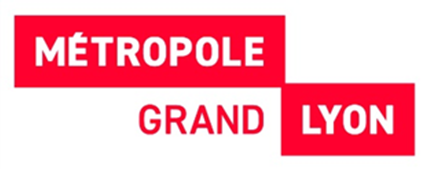 SPORT COLLECTIFINFORMATIONS SPÉCIFIQUESNombre de licenciés par catégoriesVOS TECHNICIENS :VOS DIRIGEANTS :INTERNATIONAUX :Quelle est la moyenne de spectateurs payants par match de votre équipe sénior 1 ?Combien de jeunes formés par le club ou passés par le Centre de Formation ont évolué en équipe 1 au cours de la saison 2022-2023, et éventuellement évolueront en 2023-2024 ?Votre club fait-il l’objet d’une convention avec une école, un collège, un lycée ou université ? Niveau de vos équipes dans la hiérarchie fédérale et classement CATÉGORIESHOMMESHOMMESFEMMESFEMMESCATÉGORIESCompétitionLoisirCompétitionLoisirSENIORSJUNIORSCADETSMINIMESBENJAMINSPOUSSINSTOTALNombre de brevetés d’État Nombre d’éducateurs fédéraux Nombre de brevetés d’État et d’éducateurs fédéraux en formation Coût des formations :	B.E
	Educateur fédéralCoût des formations :	B.E
	Educateur fédéralÉducateur fédéral Nombre de dirigeants ayant suivi une formation LaquelleCombien de dirigeants ont prévu de suivre une formation pour la saison 2023-2024 Votre club possède-t-il des internationaux (saison en cours ou précédente) NombreCatégorie Nombre Coût moyen de la placeNombre CatégorieHommeFemmeNiveau hiérarchique2021-2022Niveauhiérarchique2022-2023Classement2022-2023Niveauhiérarchique2023-2024Exemple :sénior 1xhonneur régionalhonneur régional8èmeMaintien honneur régional